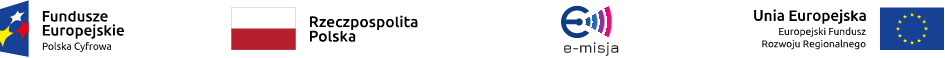 Gmina Dukla38-450 Duklaul. Trakt Węgierski 11Znak sprawy: G.042.2.4.2019					      	Dukla, 04.03.2019 r.Zawiadomienie o wyborze najkorzystniejszej ofertyDotyczy  postępowania o udzielenie zamówienia publicznego zgodnie z zasadą konkurencyjności:„Zakup i dostawa sprzętu komputerowego z oprogramowaniem i torbą”dotyczy mikroprojektu pn. „Rozwój kompetencji cyfrowych w Gminie Dukla”1. Nazwa albo imię i nazwisko, siedziba albo miejsce zamieszkania i adres, jeżeli jest miejscem wykonywania działalności wykonawcy, którego ofertę wybrano:Prime Computers Dariusz LeszczyńskiUl. Kraszewska 15 A, 50-229 Wrocław2. Wykaz ofert, w których zostały spełnione wszystkie warunki wymienione w zapytaniu ofertowym:3.  Wykaz ofert odrzuconych i uzasadnienie odrzucenia:4. Oceny poszczególnych ofert:     Andrzej Bytnar                                                                                                     Burmistrz DukliLp.Nazwa Oferenta1.Prime Computers Dariusz LeszczyńskiUl. Kraszewska 15 A, 50-229 Wrocław2.STIMO sp. Z o.o.Ul. Sikorskiego 11a, 38-400 Krosno3.Alltech spółka jawna Zdzisław Pająk, Artur PająkUl. Spółdzielcza 33, 09-407 Płock4.Eplaneta Sp. Z o.o. Ul. Piwna 32, 43-100 Tychy5.Mariusz WarzybokSiedliska 422, 36-042 Lubenia6.POWER KOMPUTERY Tomasz ŁapaUl. Polna 17 A, 27-400 Ostrowiec Świętokrzyski7.Komp-serwis24 Jarosław JachimowskiUl. Beksińskiego 4, 38-500 Sanok8.Intel s.c. Artur Czachor, Tomasz LaubeUl. Handlowa 3, 36-100 Kolbuszowa9.FHU Horyzont Krzysztof LechUl. 11 listopada 21, 38-300 GorliceLp.Nazwa OferentaPowód odrzucenia oferty1. iCOD.pl Sp. Z o.o.ul. Grażyńskiego 51, 43-300 Bielsko-BiałaZamawiajacy wymagał: „Mysz bezprzewodowa z rolką (scroll) oparta o komunikację bezprzewodową bluetooth wraz z bateriami.” Zaproponowany model myszy komputerowej: Esperanza Extreme XM105K HARRIER nie spełnia wymagań minimalnych określonych w zapytaniu ofertowym.Lp.Nazwa OferentaLiczba punktów w kryterium „Cena”Liczba punktów w kryterium„Dodatkowy okres gwarancji na komputery”Łącznaliczbapunktów1.Prime Computers Dariusz LeszczyńskiUl. Kraszewska 15 A, 50-229 Wrocław63,302083,302.STIMO sp. Z o.o.Ul. Sikorskiego 11a, 38-400 Krosno63,40063,403.Alltech spółka jawna Zdzisław Pająk, Artur PająkUl. Spółdzielcza 33, 09-407 Płock60,192080,194.Eplaneta Sp. Z o.o. Ul. Piwna 32, 43-100 Tychy65,99065,995.Mariusz WarzybokSiedliska 422, 36-042 Lubenia73,36073,366.POWER KOMPUTERY Tomasz ŁapaUl. Polna 17 A, 27-400 Ostrowiec Świętokrzyski51,582071,587.Komp-serwis24 Jarosław JachimowskiUl. Beksińskiego 4, 38-500 Sanok70,18070,188.Intel s.c. Artur Czachor, Tomasz LaubeUl. Handlowa 3, 36-100 Kolbuszowa53,33053,339.FHU Horyzont Krzysztof LechUl. 11 listopada 21, 38-300 Gorlice80,00080,00